Actively Dividing CellsPart A: Cheek Cells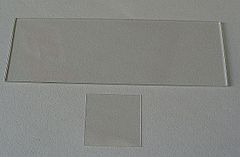 Procedure:Obtain slide, cover slip, & tooth pick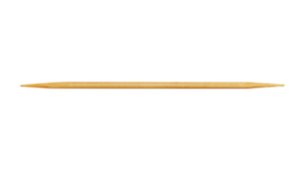 Put a small drop of NaCl solution on slideGently rub toothpick along inside of cheek Roll cheek side of toothpick in NaCl solution on slideAdd 1 drop of methylene blue to your cellsPut cover slip on and find your cells under the microscope!!In the space below draw your cells under each magnification:10x (red)				50x (yellow)				100x (blue)When observing your cheek cells, what phase in the cell cycle do you see the most of?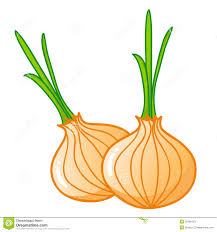 Part B: Onion Root TipThe tip of onion roots are always dividing.  Please identify and draw the following phases in your onion root tip slide.Interphase				Prophase				Metaphase		Anaphase 				Telophase				Cytokinesis What phase are most of the cells in? ________________________________________________